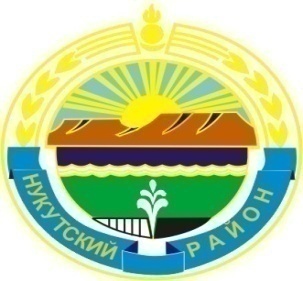 Муниципальное образование «Нукутский район» ДУМА МУНИЦИПАЛЬНОГО ОБРАЗОВАНИЯ«НУКУТСКИЙ  РАЙОН»Седьмой созывРЕШЕНИЕ27 ноября 2020 г.                                    № 72                                               п. НовонукутскийОб устранении нарушений и замечаний по результатам проверки Контрольно-счетнойкомиссией МО «Нукутский район» деятельностиМБУ ДО «Нукутская конно-спортивная школа»	Заслушав и обсудив информации директора МБУДО «Нукутская конно-спортивная школа» Желаева Ф.А. «Об устранении нарушений и замечаний по результатам проверки Контрольно-счетной комиссией МО «Нукутский район» деятельности МБУ ДО «Нукутская конно-спортивная школа», ДумаРЕШИЛА:1.  Принять к сведению информацию директора МБУ ДО «Нукутская конно-спортивная школа» Желаева Ф.А. «Об устранении нарушений и замечаний по результатам проверки Контрольно-счетной комиссией МО «Нукутский район» деятельности МБУ ДО «Нукутская конно-спортивная школа» (прилагается).2. Начальнику отдела образования Администрации МО «Нукутский район» Гороховой В.И. и директору МКУ «Центр образования Нукутского района» Тапхаровой А.П.продолжить вести контроль за работой МБУ ДО «Нукутская конно-спортивная школа».3. Опубликовать настоящее решение с приложением в печатном издании «Официальный курьер» и разместить на официальном сайте муниципального образования «Нукутский район».Председатель Думы муниципальногообразования «Нукутский район»		                                                   К.М. БаторовПриложение к решению Думы МО «Нукутский район»от 27.11.2020 г. №72Об устранении нарушений и замечанийпо результатам проверки Контрольно-счетнойкомиссией МО «Нукутский район» деятельностиМБУ ДО «Нукутская конно-спортивная школа»Муниципальное задание Ошибка, допущенная при распечатке муниципального задания, устранена. Возраст детей исправлен на 10 лет. Сведения о количестве обучающихсяНа 01.09.2020 г. в связи с окончанием обучения отчислены Мамашева А., Дульбитхаев А. Из группы начальной подготовки в учебно-тренировочную переведены 5 человек: Абрамов С., Сильченков К., Желаев А., Тапхасов К., Платохонова Л. Итого учебно-тренировочная группа –17 обучающихся. В группу начальной подготовки зачислены 5 человек. Итого группа начальной подготовки – 14 обучающихся.Список обучающихся 2019 - 2020 учебный годГруппа начальной подготовки Учебно-тренировочная группаСписок обучающихся 2020 - 2021 учебный годГруппа начальной подготовки Учебно-тренировочная группаИнформация о нагрузке педагогических работников на 2020 - 2021 учебный годВ соответствии со штатным расписанием деятельность осуществляют два тренера-преподавателя: Хантургаев И.Л. – 1 шт.ед., практические занятия; Белобородова В.Б. – 0,5 шт.ед., теоретические занятия, методическая работа (внесение данных на портал Навигатор дополнительного образования); 0,5 шт.ед. остаются на вакансии. Трудовые договоры заключены со всеми работниками МБУ ДО Нукутская КСШ. С должностными инструкциями сотрудники ознакомлены под подпись. В связи с приведением штатного расписания в соответствие с требованиями, введены 0,25 шт.ед. бухгалтера за счет уменьшения штатной единицы рабочего по обслуживанию зданий и сооружений.	Бюджетный учетРемонт трибуны: В период с 10 по 12 июля 2019 года в рамках подготовки к областным сельским играм, силами работников МБУ ДО Нукутская КСШ был произведен ремонт ограждения и трибуны ипподрома по адресу: Иркутская область, Нукутский район,          д. Татхал-Онгой, ул.Кирова, 25А. В том числе, лестницы в судейскую, площадки для награждения перед трибуной, восстановлено частично поврежденное ограждение по периметру беговой дорожки, произведена побелка лицевой стороны ограждения ипподрома, окрашены лестницы и некоторые детали трибуны. 	Средства на проведение ремонта в сумме 18243,00 рубля (восемнадцать тысяч двести сорок три рубля) выделены из бюджета МО «Нукутский район». 	При списании ГСМ путевые листы заполняются своевременно, замечания по выполнению Инструкции по бюджетному учету устранены.	В условиях дистанционного образования работа с обучающимися осуществляется тренерами-преподавателями и использованием мессенджера Вайбер. В группу отправляются общеразвивающие упражнения по физкультуре, ссылки на на различные литературные источники, видеоролики соревнований по конному спорту с их последующим обсуждением, видеоролики по судейству соревнований, для реализации воспитательных задач даются ссылки на произведения художественной литературы.	В настоящее время родители (законные представители) обучающихся проходят регистрацию на портале Навигатор для получения образовательного сертификата по программе «Конный спорт».Директор МБУ ДО«Нукутская конно-спортивная школа»						Желаев Ф.А.№ п/пНаименование  образовательной  программыКоличество обучающихся на 2019 - 2020 уч. годКоличество обучающихся на 2020 - 2021 уч. год1«Конный спорт»Начальная подготовка14142«Конный спорт»Учебно-тренировочная1417№п/пФИО1Абрамов Константин Дмитриевич18.11.20111Е 2Абрамов Станислав Дмитриевич12.01.20094В3Хантургаева Маргарита Игоревна21.01.20121Е4Хантургаев Игорь Андреевич07.07.20121Е5Сильченков Константин Евгеньевич  08.11.20094Д6Дабалаева Виктория Андреевна 26.12.20103А 7Желаев Александр Федорович24.05.20066В8Платохонова Людмила Лаврентьевна02.10.20058В9Платохонова Аюна Лаврентьевна04.03.20094Г10Тапхасов Кирилл Филиппович02.01.20065З11Петчинов Николай Алексеевич23.03.20058Б12Гломоздов Геннадий Алексеевич05.06.20075З13Комиссаров Николай Валерьевич04.03.20085Д14Хамаганов Арсений Александрович04.12.20085А№ п/пФИОДата рождения Класс 1Ишигилов Андрей Евгеньевич 17.04.2002техникум2Фролов Кирилл Вячеславович 25.07.20039З 3Дабалаева Юлия Андреевна 01.03.20067а 4Кисетский Кирилл Анатольевич 03.03.20058А 5Сильченкова Даниэла Евгеньевна 09.02.20076Г 6Дульбитхаева Оксана Евгеньевна23.03.2004 9Б 7Дульбитхаев Алексей Евгеньевич15.05.2001техникум8Забеев Егор Валерьевич09.08.20074Б9Забеев Артем Валерьевич04.04.20066З10Забеев Алдар Валерьевич25.01.20093Г11Шахаева Туяна Георгиевна29.06.2003техникум12Петрова Мария Евгеньевна08.09.2003техникум13Мамашева Анастасия Акбаровна18.11.200211А14Желаев Анатолий Федорович13.07.20049В№п/пФИО1Абрамов Константин Дмитриевич18.11.20112Е 2Хантургаева Маргарита Игоревна21.01.20122Е3Хантургаев Игорь Андреевич07.07.20122Е4Дабалаева Виктория Андреевна 26.12.20104А 5Платохонова Аюна Лаврентьевна04.03.20095Г6Алексеева Алина Владимировна09.01.20086Д7Алексеева Александра Владимировна23.04.20122Е8Желаев Кирилл Юрьевич01.05.20086В9Тунгусов Антон Борисович31.08.20121Г10Тунгусов Даниил Борисович08.09.20104Д11Рычков Тимур Олегович19.05.20131В12Бразевич Карина Андреевна23.04.20095А13Бразевич Валерия Андреевна10.05.20131А11Петчинов Николай Алексеевич23.03.20059Б12Гломоздов Геннадий Алексеевич05.06.2007З класс13Комиссаров Николай Валерьевич04.03.20086Д14Хамаганов Арсений Александрович04.12.20086А№ п/пФИОДата рождения Класс 1Ишигилов Андрей Евгеньевич 17.04.2002техникум2Фролов Кирилл Вячеславович 25.07.2003З класс3Дабалаева Юлия Андреевна 01.03.20068А 4Кисетский Кирилл Анатольевич 03.03.20059А 5Сильченкова Даниэла Евгеньевна 09.02.20077Г 6Дульбитхаева Оксана Евгеньевна23.03.2004 техникум7Тапхасов Кирилл Филиппович02.01.2006З класс8Забеев Егор Валерьевич09.08.20075Б9Забеев Артем Валерьевич04.04.2006З класс10Забеев Алдар Валерьевич25.01.20093Г11Шахаева Туяна Георгиевна29.06.2003техникум12Петрова Мария Евгеньевна08.09.2003техникум13Желаев Анатолий Федорович13.07.200410Б14Абрамов Станислав Дмитриевич12.01.20095В15Сильченков Константин Евгеньевич  08.11.20095Д16Желаев Александр Федорович24.05.20068В17Платохонова Людмила Лаврентьевна02.10.20059В№ п/пФИО работникаДолжность Нагрузка 1Желаев Ф.А.директор 1,02Хантургаев И.Л.тренер-преподаватель1,03Белобородова В.Б.тренер-преподаватель0,54Медведев А.В.конюх1,05Гордин Н.конюх1,06Гергенов А.Г.водитель1,07Забеев В.В.сторож1,08Султанов Е.С.сторож1,09Желаев Ю.А.рабочий по рем. и обсл.0,7510Ковалевский П.В.ветфельдшер1,011Волженкова В.В.бухгалтер0,2512вакансиятренер-преподаватель0,5